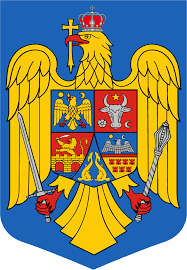 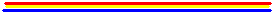 H O T Ă R Â R E A nr. 11 din 25 februarie 2021privind aprobarea Regulamentului serviciului de alimentare cu apă şi de canalizare, precum și a Contractului de delegare a gestiunii serviciului de alimentare cu apă și de canalizareÎn considerarea Ordinului Prefectului – Județului Bihor nr. 691 din 23.10.2020 privind constatarea ca legal constituit a Consiliului Local al comunei Uileacu de Beiuș județul Bihor ;Având în vedere : referatul de aprobare nr. 447 din 17 februarie 2021 al primarului Comunei Uileacu de Uileacu de Beiuș județul Bihor ;raportul de specialitate al compartimentului de resort din cadrul aparatului de specialitate alprimarului – compartiment juridic nr. 448 din 17 februarie 2021;Hotărârea Consiliului Local al comunei Uileacu de Beiuș nr. 45 din 25 iunie 2020 privindaprobarea aderării Comunei Uileacu de Beiuș prin Consiliul Local al Comunei Uileacu de Beiuș la Asociația de Dezvoltare Intercomunitară ,, APAREGIO ,, persoană juridică de utilitate publică ;avizul consultativ al Comisiei Comisia pentru activităţi economico – financiare amenajareateritoriului şi urbanism , juridică şi de disciplină din cadrul Consiliului Local ;Întemeiul art.129 alin.(1),alin.(2) lit.d) alin.(7) lit.a), art.134 alin.(2) și alin.(3),art.139 alin.(1), art.197 alin.(1) și alin.(4) și art.198 alin.(1) și alin.(2), art.200 și art.255 alin.(1) din ORDONANȚA DE URGENȚĂ nr. 57 din 3 iulie 2019 Publicată în Monitorul Oficial cu numărul 555 din data de 5 iulie 2019 cu modificările și completările ulterioare ;Consiliul Local al Comunei Uileacu de Beiuş adoptă prezenta Hotărâreîntrunit în şedinţă ordinarăcu un număr de 11 (unsprezece) voturi pentru, 0 (zero)voturi împotrivă și 0 (zero) voturi abțineriH O T Ă R Ă Ş T EArt. 1. – Se aprobă Regulamentul serviciului de alimentare cu apă și de canalizare astfel cum este Prevăzut în Anexa nr.1 care face parte integrantă din prezenta hotărâre.Art. 2 – Se aprobă Contractul de delegare a gestiunii serviciului de alimentare cu apă și de canalizare astfel cum este Prevăzut în Anexa nr.2 care face parte integrantă din prezenta hotărâre.Art. 3 – Se împuternicește domnul Gheorghe CUCIULA , primarul Comunei Uileacu de Beiuş, să semneze în numele și pe seama Consiliului Local alComunei Uileacu de Beiuş, toate actele necesare.Art. 4 – Prezenta hotărâre se comunică: ♦  Instituţiei Prefectului - Judeţului Bihor – pentru controlul legalităţii ;♦  primarului Comunei Uileacu de Beiuş, domnul Gheorghe CUCIULA;♦  A.D.I. APAREGIO